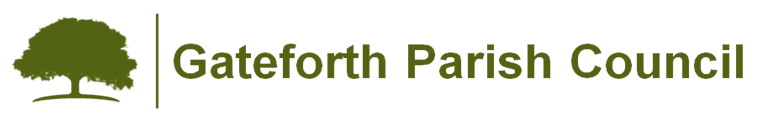 Chairman: Cllr CAROLINE SHAWClerk/RFO: Graham Earnshaw, 14 High Farm Meadow, Badsworth, WF9 1PB Email: gateforthpc@gmail.com  Tel: 07824 634370OFFICIAL NOTICE OF THE MEETING OF GATEFORTH PARISH COUNCIL
The meeting of Gateforth Parish Council will be held at 19.30 on Wednesday 15th September 2021. The meeting will be held at Chapel Haddlesey Community Hall (in meeting room).Meetings are open to press and public except for any item labelled as Part 2 under the Public Bodies (1960) Act.Press and public may not speak when the council is in progress; when councillors are discussing council business; when councillors are in the process of decision making.Any parishioner (listener) is entitled to attend this meeting and raise any concerns or questions they may have with the Clerk 3 days before the meeting. Listeners’ comments will be taken before the council meeting begins and after the chair’s welcome. The time for this will be limited to 15 minutes.Decisions cannot be made at this meeting on items not on the agenda.Councillors are summoned to attend the Meeting of the Parish Council detailed above and to consider and resolve the business to be transacted on the Agenda below.Agenda items1. Welcome: a) Welcome: Chair to welcome councillors, clerk and visitors to the meeting.2. Apologies – Council to receive apologies and any reasons for absence from councillors; to consider and resolve whether or not to accept any reasons given.3. Chair to remind members to make any declarations of interest in any agenda items. 4. Minutes:To receive and resolve whether or not to accept the minutes of the Ordinary Parish Council meeting held on 23rd June 2021 and the minutes of the Extra Ordinary meeting held on 25th August 2021.Chair to sign minutes if accepted.5. Council to receive comments on agenda items from electors present.  6. To receive reports from:County Councillor: District Councillor: Police.7. Planning Applications for consideration:2021/1021/TPO – Application for consent to crown thin and remove dead/old branches by 25% to 1No Beech tree (T1) and 3No Horse Chestnut trees (T2, T3 & T4) covered by TPO 17/1980, 1 Hall Cottage, Gateforth Hall.Decision Notices to be noted:2021/0501/CPE – Lawful development certificate for existing use of land as garden. Melton Cottage, Hillam Road, Gateforth.     c) Lowfield Road Piggery – discuss response from SDC      d) Planning process – discuss response from SDC     e) Strategic Countryside Gaps Update – discuss draft response8. FinanceFinance Report from the ClerkGeneral Fund – £2,561.70Capital Fund - £36,567.64Payments To receive Internal Auditor’s reportTo agree completion of new bank mandate formChange to HSBC bank account9. To receive information on the following ongoing issues and decide further action where necessary:a) Tree survey – updateb) Non vehicular access to Paper House Lane - updatec) Arranging a litter pick – updated) Queens Platinum Jubilee event - updatee) State of roads out of village – updatef) Notices regarding use of dog bins/bags – updateg) Reports from District Councillors and police – updateh) Removal of NHS banner – to discuss further10. To discuss provision of a Christmas tree 11. Correspondence Received	- Mowing of the village green	- Request to include link on website	- The Queen’s Green Canopy	- Selby District Vision Autumn Draw	- Local Plan Evidence Base Consultation	- Affordable housing12. Minor items – to take any points of interest from Councillors as defined in Standing Orders under delegated powers.13. Items for the next agenda14. To note date of next meeting:  Wednesday 15th December 2021 at 7:30pm PayeeDescriptionAmountC ShawGrass cutting and strimming£720.00MJ BackhouseEnvironmental and pest services£39.26G EarnshawClerk salary for June + expenses (home working allowance)£127.44HMRCTax bill for June£25.40SDCSupply and installation of dog waste bin£232.12YLCAChairmanship Skills training£60.00AutelaPayroll services April, May, June 2021£50.40G EarnshawClerk salary for July + expenses (home working allowance)£127.44MJ BackhouseEnvironmental and pest services£39.26Came & CompanyInsurance (admin fee)£50.00G EarnshawClerk salary for August + expenses (home working allowance)£127.44